О результатах проведения   оценки  качества дошкольного образования на 2020-2021 уч.год   (итог)      В  оценке качества дошкольного образования приняли участие 6 дошкольных групп, обследовано 176 детей.       Критериями оценки были интегральные показатели  развития детей от 3 до 7 лет. По итогам наблюдения за дошкольниками получили чёткую картину  по каждому ребёнку в виде опережения (или проблемы) в развитии и уровень педагогов на 1 этапе работы.Вывод:Все педагоги  ответственно подошли  к   оценке качества дошкольного образования, проанализировали всех детей в пяти инициативах: творческой, целеполагания и волевого усилия, познавательной, коммуникативной и двигательной.Средняя  группа оздоровительной направленности  «Капитошки»Творческая инициатива: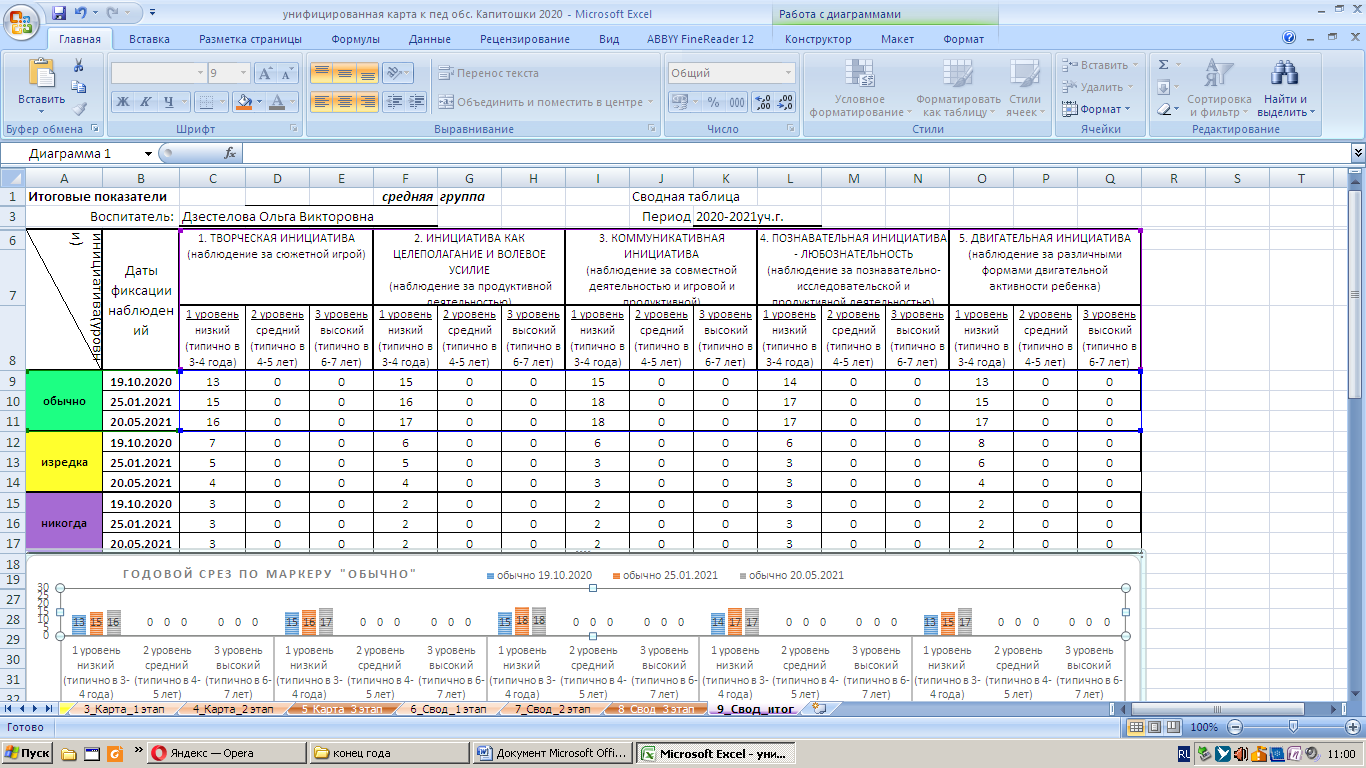 Низкий уровень – 3 ребёнкаСредний уровень – 4 ребёнкаВысокий уровень – 16 детейИнициатива как целеполагание и волевое усилие:Низкий уровень – 2 детейСредний уровень – 4 детейВысокий уровень – 17 детейКоммуникативная инициатива:Низкий уровень – 2 ребёнкаСредний уровень – 3 детейВысокий уровень – 18 детейПознавательная инициатива:Низкий уровень – 3 ребёнкаСредний уровень – 3 детейВысокий уровень – 17 детейДвигательная инициатива:Низкий уровень – 2 детейСредний уровень – 4 детейВысокий уровень – 17 детеСредняя  группа общеразвивающей  направленности «Солнышко»Творческая инициатива: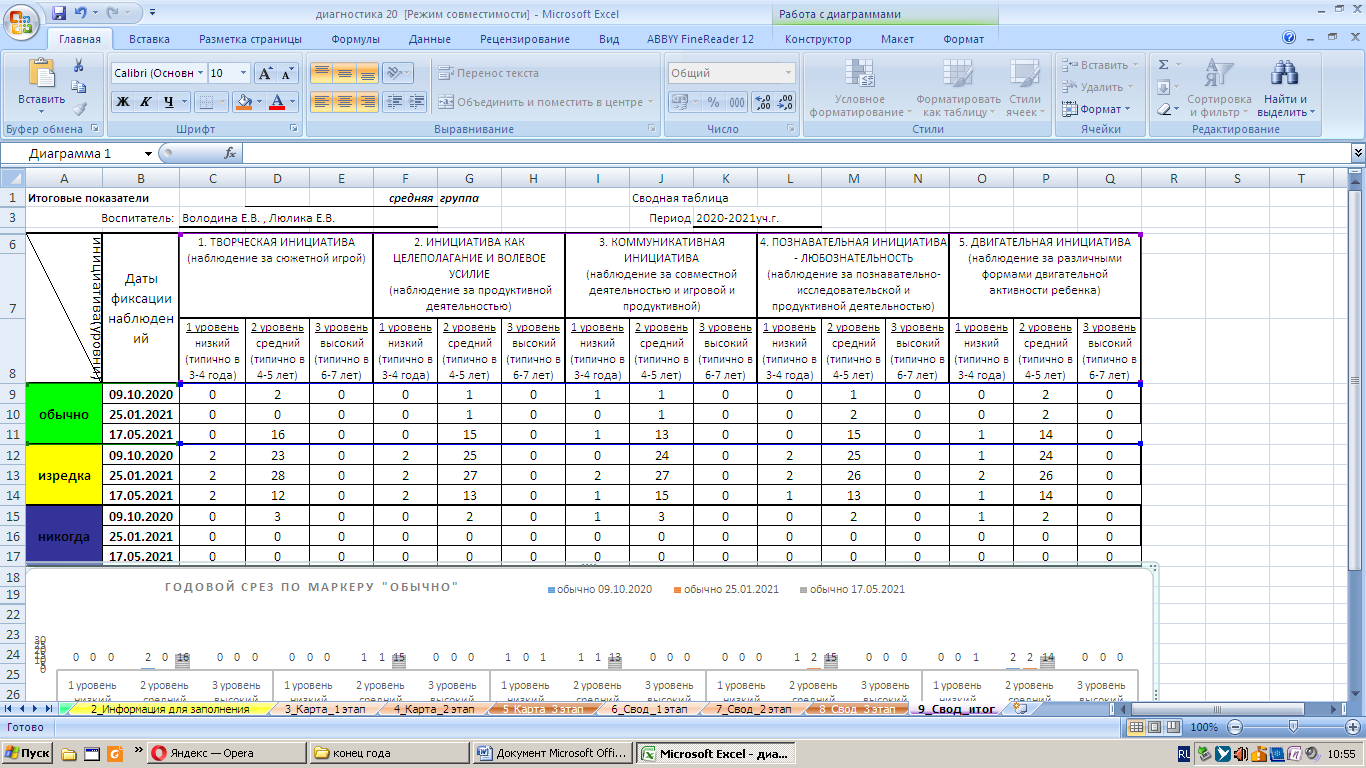 Низкий уровень – 0 детейСредний уровень – 12 детейВысокий уровень – 16 детейИнициатива как целеполагание и волевое усилие:Низкий уровень – 0 детейСредний уровень – 13 детейВысокий уровень – 15 детейКоммуникативная инициатива:Низкий уровень – 0 ребёнкаСредний уровень – 15 детейВысокий уровень – 03детейПознавательная инициатива:Низкий уровень – 0 детейСредний уровень – 13 детейВысокий уровень – 15 ребёнкаДвигательная инициатива:Низкий уровень – 0ребёнкаСредний уровень – 14 детейВысокий уровень – 14 ребёнкастаршая  группа общеразвивающей  направленности «Пчёлки»Творческая инициатива: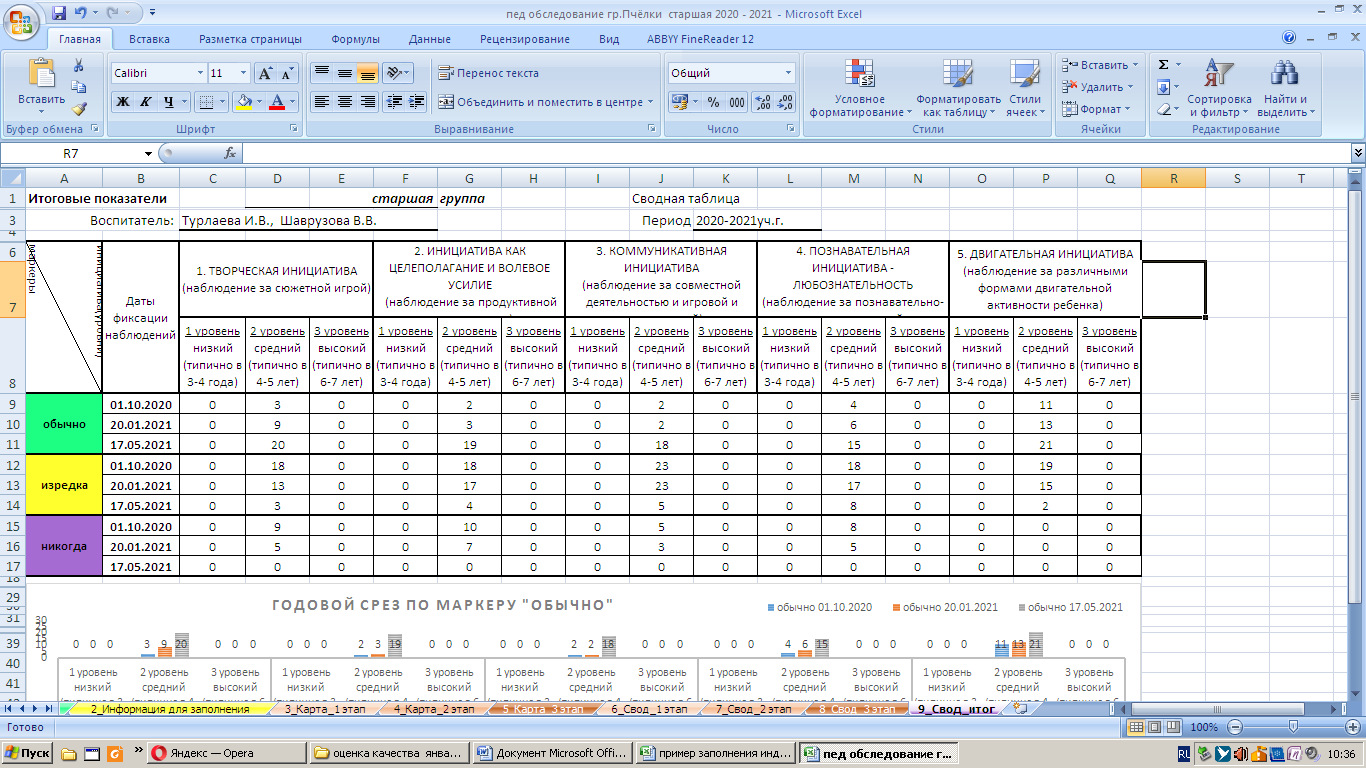 Низкий уровень – 0Средний уровень – 3 детейВысокий уровень –20 детейИнициатива как целеполагание и волевое усилие:Низкий уровень – 0Средний уровень – 4 детейВысокий уровень – 19 детейКоммуникативная инициатива:Низкий уровень – 0Средний уровень – 5 детейВысокий уровень – 18 детейПознавательная инициатива:Низкий уровень – 0 детейСредний уровень – 8 детейВысокий уровень – 15 детейДвигательная инициатива:Низкий уровень – 0 детейСредний уровень – 2 детейВысокий уровень – 21детейстаршая  группа общеразвивающей  направленности «Радуга»Творческая инициатива:Низкий уровень – 2 ребёнка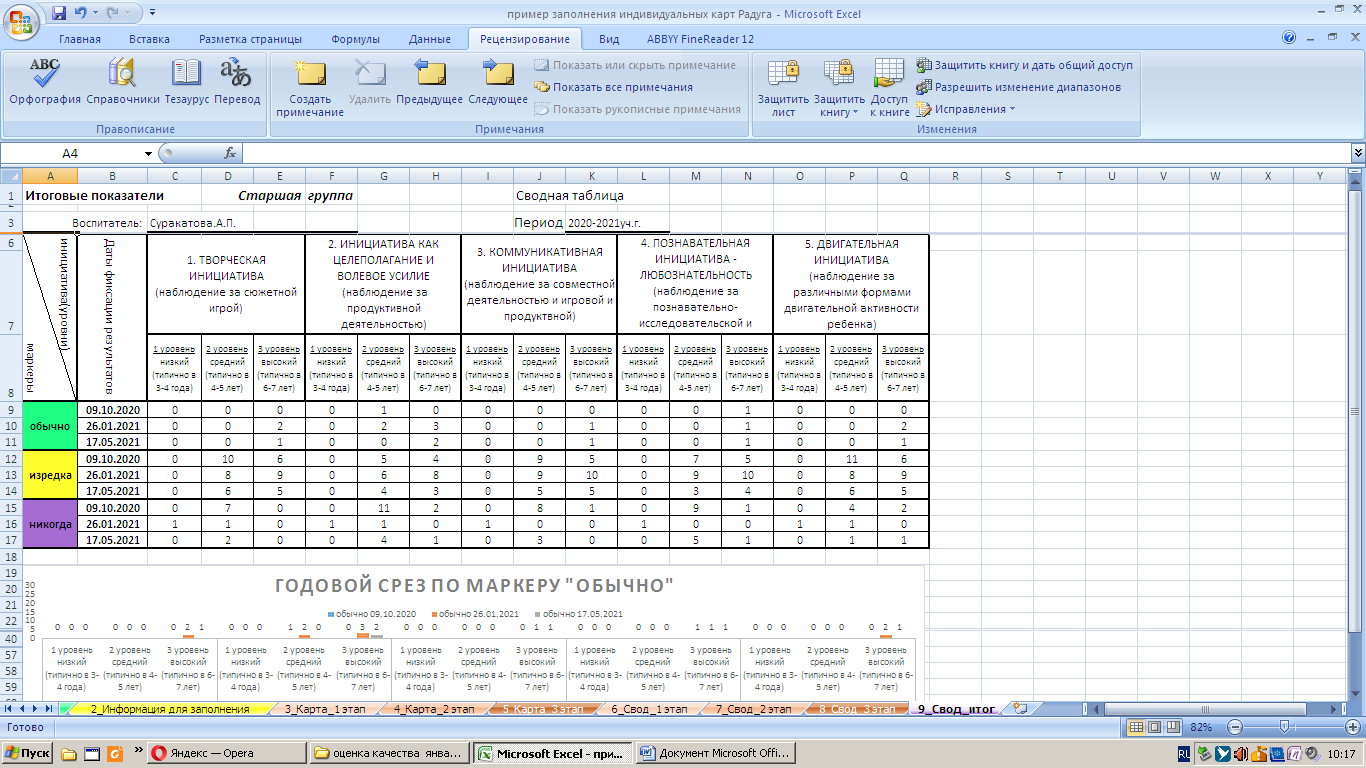 Средний уровень – 10 детейВысокий уровень – 20 детейИнициатива как целеполагание  и волевое усилие:Низкий уровень – 4 ребёнкаСредний уровень – 18 детейВысокий уровень – 10 детейКоммуникативная инициатива:Низкий уровень – 3 ребёнкаСредний уровень – 20 детейВысокий уровень – 9 детейПознавательная инициатива:Низкий уровень – 6 детейСредний уровень – 6 детейВысокий уровень – 20 детейДвигательная инициатива:Низкий уровень – 2 детейСредний уровень – 11 детейВысокий уровень – 19 детейстаршая   группа компенсирующей направленности «Колокольчик»Творческая инициатива: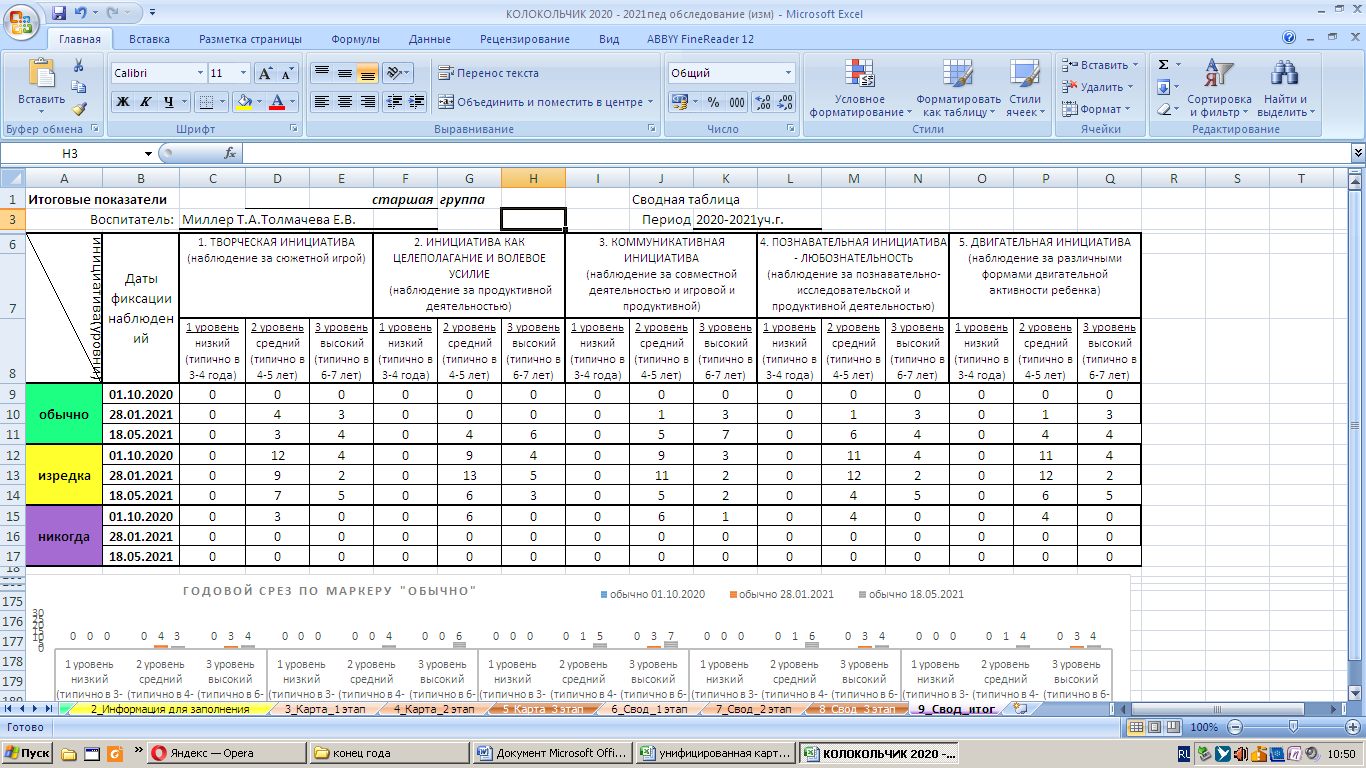 Низкий уровень – 0Средний уровень – 12 детейВысокий уровень – 7 детейИнициатива как целеполагание  и волевое усилие:Низкий уровень – 0 детейСредний уровень – 9 детейВысокий уровень – 10 детей	Коммуникативная инициатива:Низкий уровень – 0 детейСредний уровень – 7 детейВысокий уровень – 12 детейПознавательная инициатива:Низкий уровень – 0 детейСредний уровень – 9 детейВысокий уровень –10 детейДвигательная инициатива:Низкий уровень – 0 детейСредний уровень – 11 детейВысокий уровень – 8 детейПодготовительная   группа общеразвивающей  направленности «Ягодки»Творческая инициатива:Низкий уровень – 0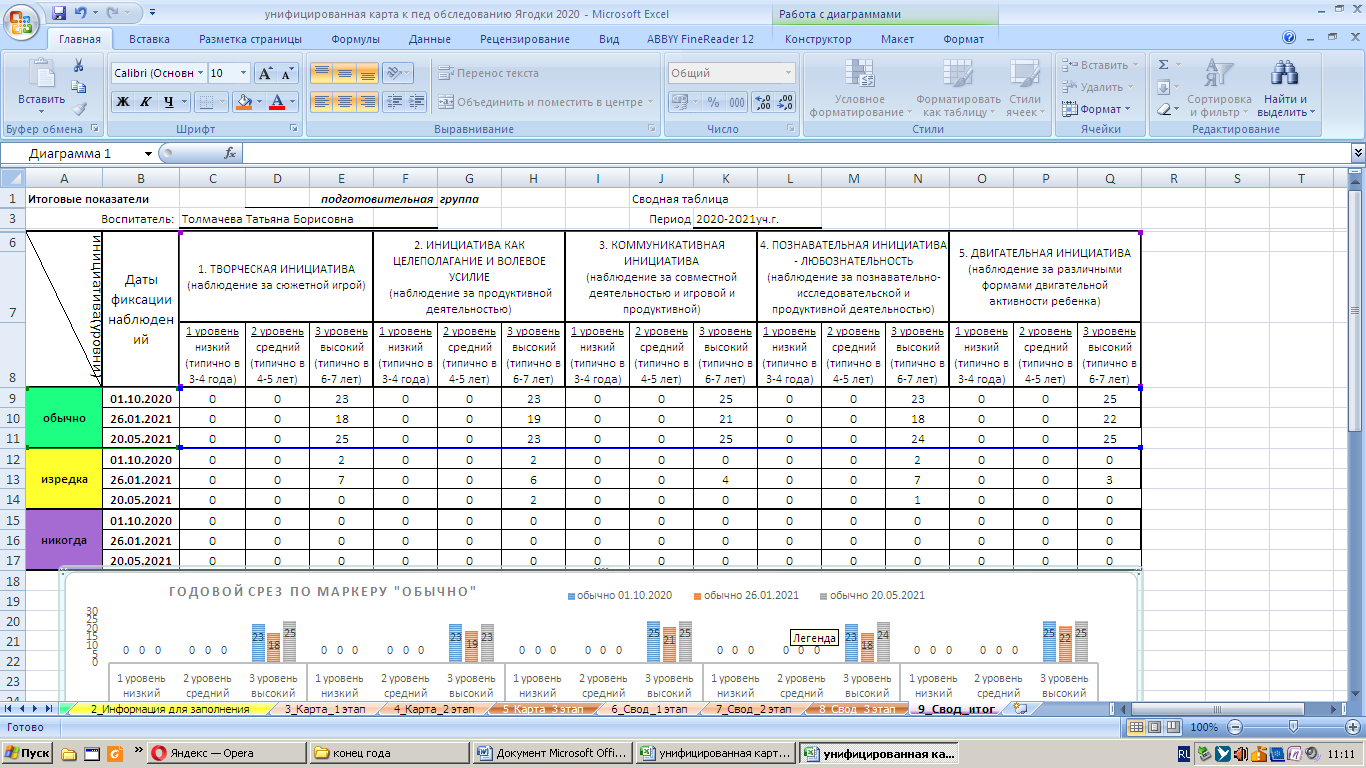 Средний уровень –0 детейВысокий уровень – 25 детейИнициатива как целеполагание  и волевое усилие:Низкий уровень – 0 Средний уровень – 2 детейВысокий уровень – 23 детейКоммуникативная инициатива:Низкий уровень – 0Средний уровень – 0Высокий уровень – 25 детейПознавательная инициатива:Низкий уровень – 0Средний уровень – 1 детейВысокий уровень – 24 детейДвигательная инициатива:Низкий уровень – 0Средний уровень – 0Высокий уровень – 25 детей